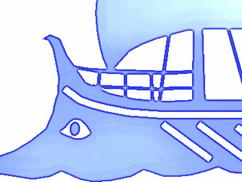 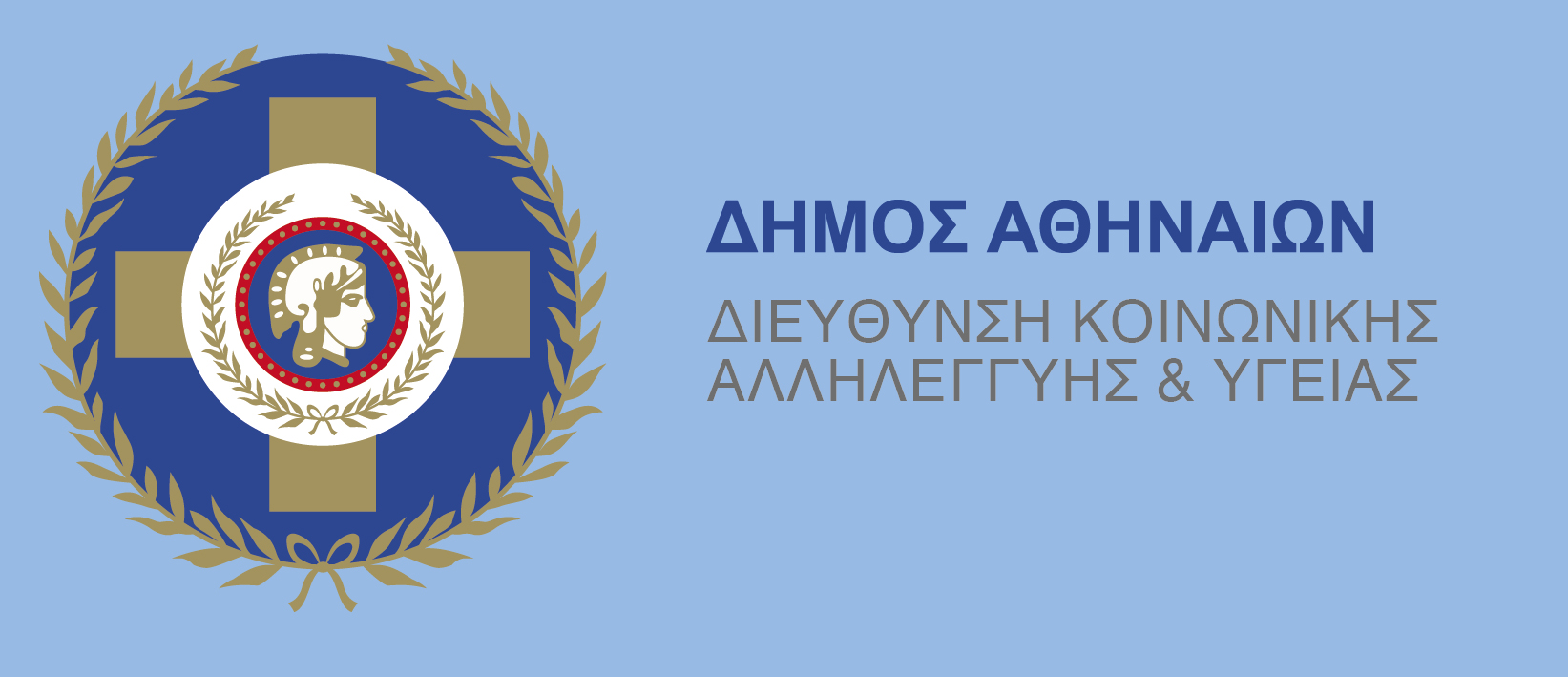 Ομοσπονδία «ΑΡΓΩ»ΑΝΑΚΟΙΝΩΣΗ Συνέδριο:  «Αναζητώντας την ψυχική υγεία στους χώρους εργασίας μετά την κρίση»Η Ομοσπονδία Φορέων Ψυχοκοινωνικής Αποκατάστασης και Ψυχικής Υγείας «ΑΡΓΩ», σε συνεργασία με τη Διεύθυνση Κοινωνικής Αλληλεγγύης & Υγείας του Δήμου Αθηναίων διοργανώνουν συνέδριο με θέμα «Αναζητώντας την ψυχική υγεία στους χώρους εργασίας μετά την κρίση» τη Δευτέρα 14 Μαΐου 2018, ώρες 9 π.μ. με 6 μ.μ.Το συνέδριο εστιάζει στις επιδράσεις που προκαλούν στην ψυχική υγεία των εργαζομένων αλλά και των ανέργων οι συνθήκες που επικρατούν σήμερα στους χώρους εργασίας αλλά και οι καταστάσεις ανασφάλειας, burn out και στρες, δίνοντας έμφαση στις συνέπειες των ευάλωτων ομάδων του πληθυσμού και στους τρόπους αντιμετώπισης.Το συνέδριο πραγματοποιείται με την υποστήριξη του έργου ESTI@: Ολοκληρωμένες κοινωνικές υπηρεσίες στο Δήμο της Αθήνας και ενίσχυση της απασχόλησης.Χώρος διεξαγωγής: Τεχνόπολη Δήμου Αθηναίων (Πειραιώς 100, Γκάζι),  στην αίθουσα “Αεριοφυλάκιο 1 – Αμφιθέατρο”.Είσοδος ελεύθερηΘα χορηγηθεί βεβαίωση συμμετοχήςΠληροφορίες: Τηλ. 211 11 13 992, info@argo.org.grΜε την υποστήριξη των: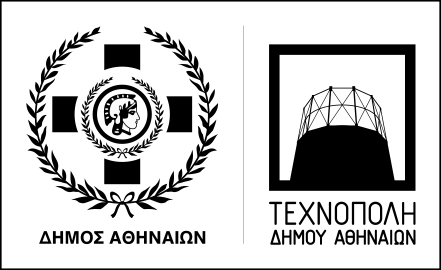 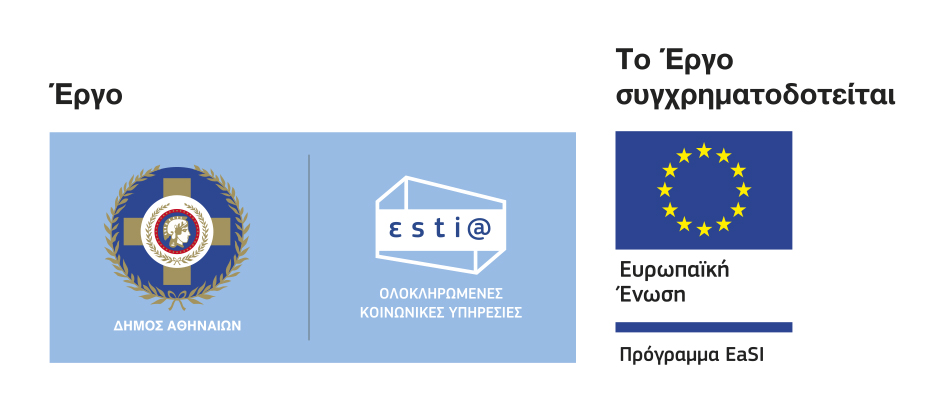 